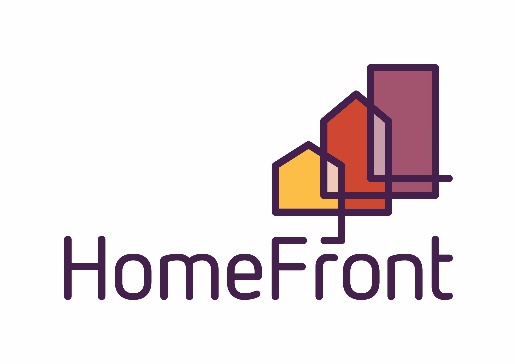 Board of Commissioners Regular MeetingLocation:  2415 1st Ave North, Billings, MTLarge Conference RoomApril 17, 2024, 12:00 pm – 1:00 pmAGENDACall to Order and Determination of QuorumRoll Call: Commissioners present on roll call were:  Boos	 Crawford Hammer Reno 	Stott  Taylor  TusiPublic Comment on any items not on the agenda (public comment will be limited to 3 minutes for each person)Sign In SheetConsent Agenda – Separations?Public Hearing Resolution #1225 - Consent Agenda ItemsMeeting Minutes March, 2024 Financial Summary March 2024ContractsPublic Housing Compliance report  HCV Housing Compliance report  Presentation of Current Account BalancesClaims in the amount of March $  1,271,807.53 have been reviewed and paid for the previous months.  A complete listing of the claims for the previous month is available with the Chief Financial Officer.Charge Off’s Discussion AgendaCEO ReportHUD ReportsCRO (Community Reinvestment Organization) approval RESOLUTION NUMBER 1227 BEFORE THE BOARD OF COMMISSIONERS OF THEHOUSING AUTHORITY OF BILLINGSRESOLUTION AUTHORIZING Approval for HAB Development to apply to become a Community Reinvestment OrganizationWHEREAS, the Housing Authority of Billings routinely applies for programs and dollars that align with our mission and vision  NOW THEREFORE BE IT RESOLVED that the Members of the Housing Authority of Billings Board of Commissioners hereby resolve to apply for HAB Development to apply to become a Community Reinvestment Organization pursuant to HB 819.Effective: April 17, 2024CFO ReportPolicyPublic HearingRESOLUTION NUMBER 1226 BEFORE THE BOARD OF COMMISSIONERS OF THEHOUSING AUTHORITY OF BILLINGSRESOLUTION AUTHORIZING ACCEPTANCE OF THETenant Selection PlanWHEREAS, the Housing Authority of Billings routinely updates its Multi-Family Project Based Section 8 Tenant Selection Plan in accordance with Housing and Urban Development Department regulations and the Housing Authority of Billings’ own policies,  NOW THEREFORE BE IT RESOLVED that the Members of the Housing Authority of Billings Board of Commissioners hereby resolve to adopt a complete rewrite of the Multi-Family Project Based Section 8 
Tenant Selection Plan to comply with HUD’s HOTMA (Housing Opportunity Through Modernization Act).Effective: May 1, 2024Governance Development Committee Report Out Regular Meeting Time for the Development Committee is              2nd Tuesday of each month 2:00 pm – 4:00 pm Board Comments and AnnouncementsThere are now 5 NAHRO Certified CommissionersHannah RenoEd HammerTom BoosAmanda TaylorGale StottAdjournmentNext Regular Board Meeting, May 28, 2024  